Enzweiler Scholarship Application2023-34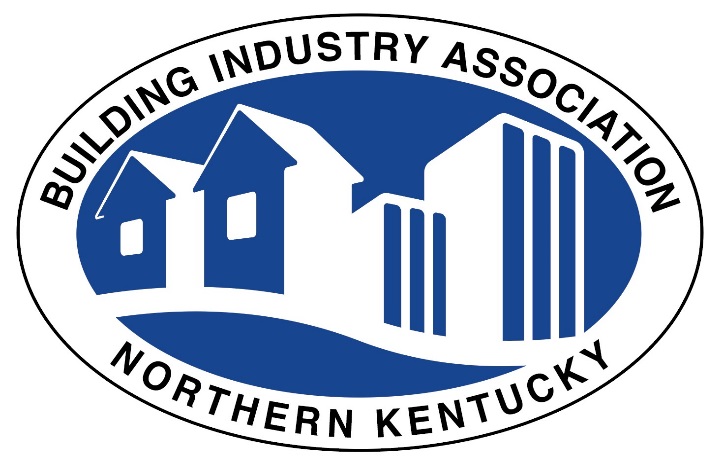 2751 Circleport DriveErlanger, Kentucky 41018(859) 331-9500About this ScholarshipThis scholarship was established by the Building Industry Association of Northern Kentucky to assist students in pursuing education in one of the skilled trades offered by the Enzweiler Building Institute Program.Value of the ScholarshipThe value of the scholarship ranges from $500 to $2,000.General Scholarship InformationThe scholarship monies must be used towards tuition or fees for the Enzweiler Building Institute (EBI).The scholarship award will be made out in the name of the Building Industry Association of Northern Kentucky and no monies shall be awarded to an individual in the event of additional awards from other scholarships.The scholarship is valid only for the current class year.The scholarship is to be awarded at the discretion of the BIA.Students are responsible for paying all remaining tuition and fees according to EBI payment policies.Qualifications of the ApplicantApplicant must be enrolled in the Enzweiler Building Institute for the upcoming academic year.Applicant may receive tuition assistance from their employer or other sources in addition to this scholarship.Applicant must exhibit good character.Applying for the ScholarshipEach applicant must complete the application form.Each applicant must write a brief statement regarding his/her intentions of working in one of the trades offered in the Enzweiler Building Institute. Statements must be 150-250 words.One letter of reference must accompany the application. This can be from an employer, teacher, school administrator, coach or community leader. Completed Applications must be mailed or delivered to the Building Industry Association of Northern Kentucky, 2751 Circleport Drive, Erlanger, KY 41018.Selection of Scholarship Recipient Race, creed, sexual orientation or gender will not be factors in the selection of the recipient.A committee  will review the applicant’s request for the scholarship.Financial need, scholastic performance, and career intentions may be taken into consideration when determining recipient.The applicant may be invited for a personal interview.General InformationName: ______________________________________________________________________________Address: _____________________________________________________________________________City: ______________________________________	State: _________	Zip: _____________Email: ____________________________________	Cell Number: ___________________________Academic InformationHigh School: ______________________________________	City/State: _____________________________Or GED Completion: ________________________________	Date: __________________Please attach another sheet of paper providing a brief summary of why you have decided to pursue a construction-related trade. This statement must contain 150-250 words.  Please attach a letter of reference from a school administrator, teacher, coach, employer or community leader. Please provide a brief description of how this scholarship will help you finance your education: ___________________________________________________________________________________________________________________________________________________________________________________________________________________________________________________________________________________________________________________________________________________________________________________________________________________________________________________________________________________________________________________________________ExperiencePlease list jobs, volunteer opportunities, or relevant school activities. Attach a resume if desired. ____________________________________________________________________________________________________________________________________________________________________________________________________________________________________________________________________________________________________________________________________________________________________________________________________________________________	Application is due on June 15, 2023. The selection committee may require interviews of the finalists. Recipients will be notified by late June. My signature below indicates that I have read and understand the above information and that it is true and correct to the best of my knowledge. My signature authorizes the release of any information to the BIA-NKY.Signature: ______________________________________________________________ Date: ___________________________Please send completed application form and attachments to: Vicki Berling, BIA of NKY 2751 Circleport Drive Erlanger, KY 41018 or email to vicki@buildersnky.com. 